На территории Усть-Катавского городского округа  проводится оперативно-профилактическое мероприятие «Надзор»
    В целях  предупреждения совершения повторных преступлений и иных правонарушений  со стороны ранее судимых лиц, в отношении которых судом установлен административный надзор, и лиц, освобожденных из мест лишения свободы, попадающих по формальным признакам под административный надзор на территории  Усть-Катавского городского округа c 12 по 21 декабря 2019 года проводится профилактическое мероприятие «Надзор»
   Из числа сотрудников Отдела МВД России по Усть-Катавскому городскому округу созданы рабочие группы, в работу которых входит проверка поднадзорных лиц по месту жительства, опрос родственников и соседей на предмет получения характеризующих данных, установления лиц, входящих в круг общения. Проведение с поднадзорными лицами профилактических мероприятий, направленных на недопущение совершениями ими преступлений и правонарушений. Особое внимание будет уделено лицам, представляющими повышенную общественную опасность, ранее совершавшими тяжкие преступления, а также неоднократно осужденными за аналогичные преступления.

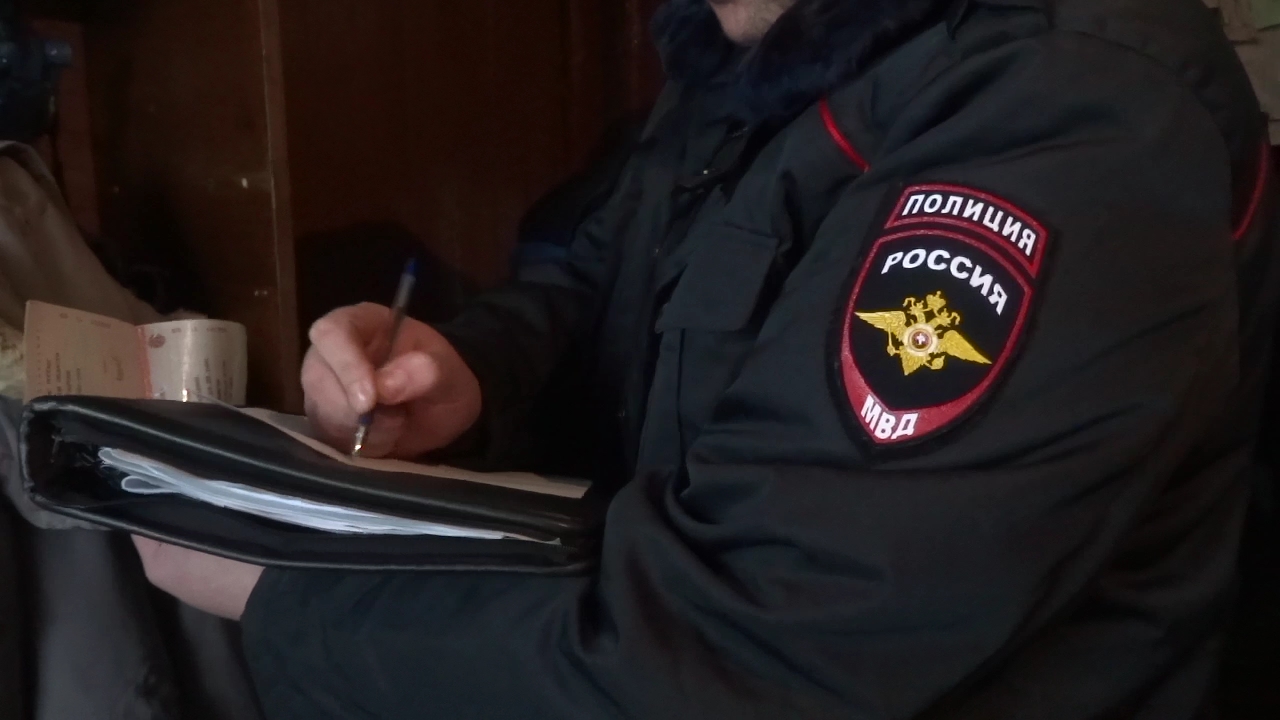 